Тарифы на электрическую энергию (мощность) поставляемую АО «Геотерм» (Озерновский энергоузел) покупателям на розничном рынке в технологически изолированной электроэнергетической системе по договорам купли-продажи (договорам энергоснабжения), без дифференциации по уровням напряженияна 2020-2022 годы (без НДС) Примечание: <1> Трехставочный тариф на территории Камчатского края в соответствии с пунктом 78 Основ ценообразования в области регулируемых цен (тарифов) в электроэнергетике утвержденных постановлением Правительства Российской Федерации от 29.12.2011 №1178 не устанавливается.РЕГИОНАЛЬНАЯ СЛУЖБАПО ТАРИФАМ И ЦЕНАМ КАМЧАТСКОГО КРАЯПРОЕКТ ПОСТАНОВЛЕНИЯ             г. Петропавловск-КамчатскийВ соответствии с Федеральным законом от 26.03.2003 № 35-ФЗ «Об электроэнергетике», постановлением Правительства Российской Федерации от 29.12.2011 № 1178 «О ценообразовании в области регулируемых цен (тарифов) в электроэнергетике», приказами Федеральной службы по тарифам России от 17.02.2012 № 98-э «Об утверждении Методических указаний по расчету тарифов на услуги по передаче электрической энергии, устанавливаемых с применением метода долгосрочной индексации необходимой валовой выручки», от 26.10.2010 № 254-э/1 «Об утверждении методических указаний по расчету и применению понижающих (повышающих) коэффициентов, позволяющих обеспечить соответствие уровня тарифов, установленных для организаций, осуществляющих регулируемую деятельность, уровню надежности и качества поставляемых товаров и оказываемых услуг», приказами ФАС России от 29.05.2019 № 686/19 «Об утверждении Методических указаний по расчету регулируемых цен (тарифов) на электрическую энергию (мощность), поставляемую в технологически изолированных территориальных электроэнергетических системах и на территориях, технологически не связанных с Единой энергетической системой России и технологически изолированными территориальными электроэнергетическими системами, за исключением электрической энергии (мощности), производимой на квалифицированных генерирующих объектах», от 19.06.2018 № 834/18 «Об утверждении Регламента установления цен (тарифов) и (или) их предельных уровней, предусматривающего порядок регистрации, принятия к рассмотрению и выдачи отказов в рассмотрении заявлений об установлении цен (тарифов) и (или) их предельных уровней, и формы решения органа исполнительной власти субъекта Российской Федерации в области государственного регулирования тарифов», приказом Минэнерго России от 29.11.2016 № 1256 «Об утверждении методических указаний по расчету уровня надежности и качества поставляемых товаров и оказываемых услуг для организации по управлению единой национальной (общероссийской) электрической сетью и территориальных сетевых организаций», постановлением Правительства Камчатского края от 19.12.2008 № 424-П «Об  утверждении Положения о Региональной службе по тарифам и ценам Камчатского края», протоколом Правления Региональной службы по тарифам и ценам Камчатского края от ХХ.10.2019 № ХХПОСТАНОВЛЯЮ:1. Утвердить долгосрочные параметры регулирования для АО «Геотерм» (Озерновский энергоузел), устанавливаемые на 2020 - 2022 годы, производимую электростанциями, с использованием которых осуществляется производство и поставка электрической энергии (мощности) на розничном рынке на территориях, не объединенных в ценовые зоны оптового рынка с календарной разбивкой согласно приложению, к настоящему постановлению. 2. Утвердить НВВ АО «Геотерм» (Озерновский энергоузел) на долгосрочный период регулирования (без учета оплаты потерь) на 2020-2022 годы, согласно приложению 2 к настоящему постановлению.3. Настоящее постановление вступает в силу через десять дней после его официального опубликования.Руководитель                                                                                   И.В. ЛагуткинаПриложениек постановлению Региональной службы по тарифам и ценам Камчатского края от ХХ.12.2019 № ХХХ  N  
 п/п Показатель (группы потребителей с разбивкой тарифа по ставкам и дифференциацией  по зонам суток)        Единица    
  измерения1 полугодие01.01.2020г.-30.06.2020г.2 полугодие01.07.2020г.-31.12.2020г.  N  
 п/п Показатель (группы потребителей с разбивкой тарифа по ставкам и дифференциацией  по зонам суток)        Единица    
  измеренияЦена (тариф)Цена (тариф)12345Прочие потребители  1.  Одноставочный тариф           руб./кВт·ч    3,4223,422 2.  Трехставочный тариф           2.1ставка стоимости единицы электрической мощности руб/кВт·мес2.2 ставка стоимости единицы  электрической мощности  руб/кВт·мес2.3 ставка стоимости единицы электрической энергии         руб/кВт·ч     3.  Одноставочные тарифы, дифференцированные по трем зонам суток                              Одноставочные тарифы, дифференцированные по трем зонам суток                              Одноставочные тарифы, дифференцированные по трем зонам суток                              Одноставочные тарифы, дифференцированные по трем зонам суток                              3.1 - ночная зона                 руб./кВт·ч    3.2 - полупиковая зона            руб./кВт·ч    3.3 - пиковая зона                руб./кВт·ч     4.  Одноставочные тарифы, дифференцированные по двум зонам суток                              Одноставочные тарифы, дифференцированные по двум зонам суток                              Одноставочные тарифы, дифференцированные по двум зонам суток                              Одноставочные тарифы, дифференцированные по двум зонам суток                              4.1 - ночная зона                 руб./кВт·ч    4.2 - дневная зона (пиковая и     
полупиковая)                  руб./кВт·ч    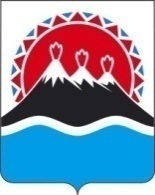 